Name ____________________________________				            Date ________Walk Two Moons By Sharon CreechChapter 43- “Our Gooseberry”Describe the sheriff’s account of what happened on the night of the accident and how Margaret was rescued.In Ch. 40, Sal sits down and talks with Margaret. Explain what Sal said about that conversation in this chapter.Why does Margaret believe Sal’s father is “holding on to” her [Margaret]? Why are they friends?What did the note from Gramps say?Who else would have received a note from Gramps? Why would that have been especially meaningful or special to that person?What does Gramps’ behavior teach you about the man or husband he is? EXPLAIN your answer.Chapter 44- “Bybanks”Where was Gram buried? Who else is buried there? Why does Sal say Gram needed to be buried in this place?Describe Gramps’ visit with Gloria. 3. What does Sal mean when she says that Phoebe needed the lunatic?4. What was the “gift” Sal’s grandparents gave her and its connection to the first message?5. From what place was the last postcard Sal’s mother sent her? Why is this “hard for her to read”? 6. Describe the three things Sal is jealous of.  7. What is the resolution of the story?  *Reference “Plot Elements” notes!8. Why do you think Sal’s final words in the book are “Huzza, huzza”?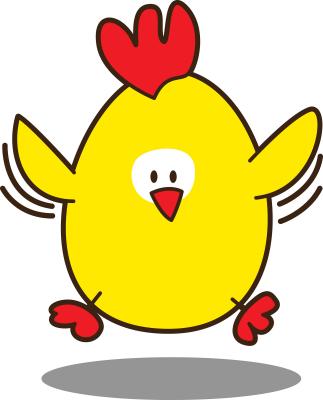 The End 1.2. 3.